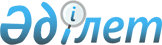 Ауыл шаруашылық малдарының сарып (бруцеллез) ауруына шалдығуына байланысты Жайнақ батыр ауылдық округіндегі Жаңалық елді мекеніне шектеу іс-шараларын енгізе отырып, ветеринарлық режимін белгілеу туралыАлматы облысы Кербұлақ ауданы Жайнақ батыр ауылдық округі әкімінің 2010 жылғы 02 тамыздағы N 9 шешімі. Алматы облысының Әділет департаменті Кербұлақ ауданының Әділет басқармасында 2010 жылы 06 қыркүйекте N 2-13-117 тіркелді      РҚАО ескертпесі.

      Мәтінде авторлық орфография және пунктуация сақталған.      

Қазақстан Республикасының "Ветеринария туралы" Заңының 10-1 бабының 7-тармақшасына сәйкес, Кербұлақ аудандық ветеринария бөлімінің 2010 жылғы 15 маусымдағы ұсынысын негізге алып Жайнақ батыр ауылдық округінің әкімі ШЕШІМ ҚАБЫЛДАДЫ:



      1. Ауыл шаруашылық малдарының сарып (бруцеллез) ауруына шалдығуына байланысты Жайнақ батыр ауылдық округіндегі Жаңалық елді мекеніне шектеу іс-шараларын енгізе отырып, ветеринарлық режимі белгіленсін.



      2. Осы шешімнің орындалуын бақылау және іс жүзіне асыру Жайнақ батыр ауылдық округінің әкімшілігінің бас маман-ветеринарлық инспекторы Джолдыбаев Айдар Әленұлына жүктелсін.



      3. Осы шешім алғаш ресми жарияланғаннан кейін күнтізбелік он күн өткен соң қолданысқа енгізілсін.      Жайнақ батыр ауылдық

      округінің әкімі                            О. Байтоғаев
					© 2012. Қазақстан Республикасы Әділет министрлігінің «Қазақстан Республикасының Заңнама және құқықтық ақпарат институты» ШЖҚ РМК
				